Pique- nique Zéro déchet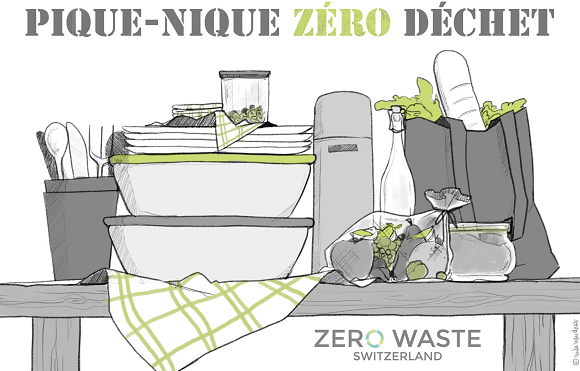 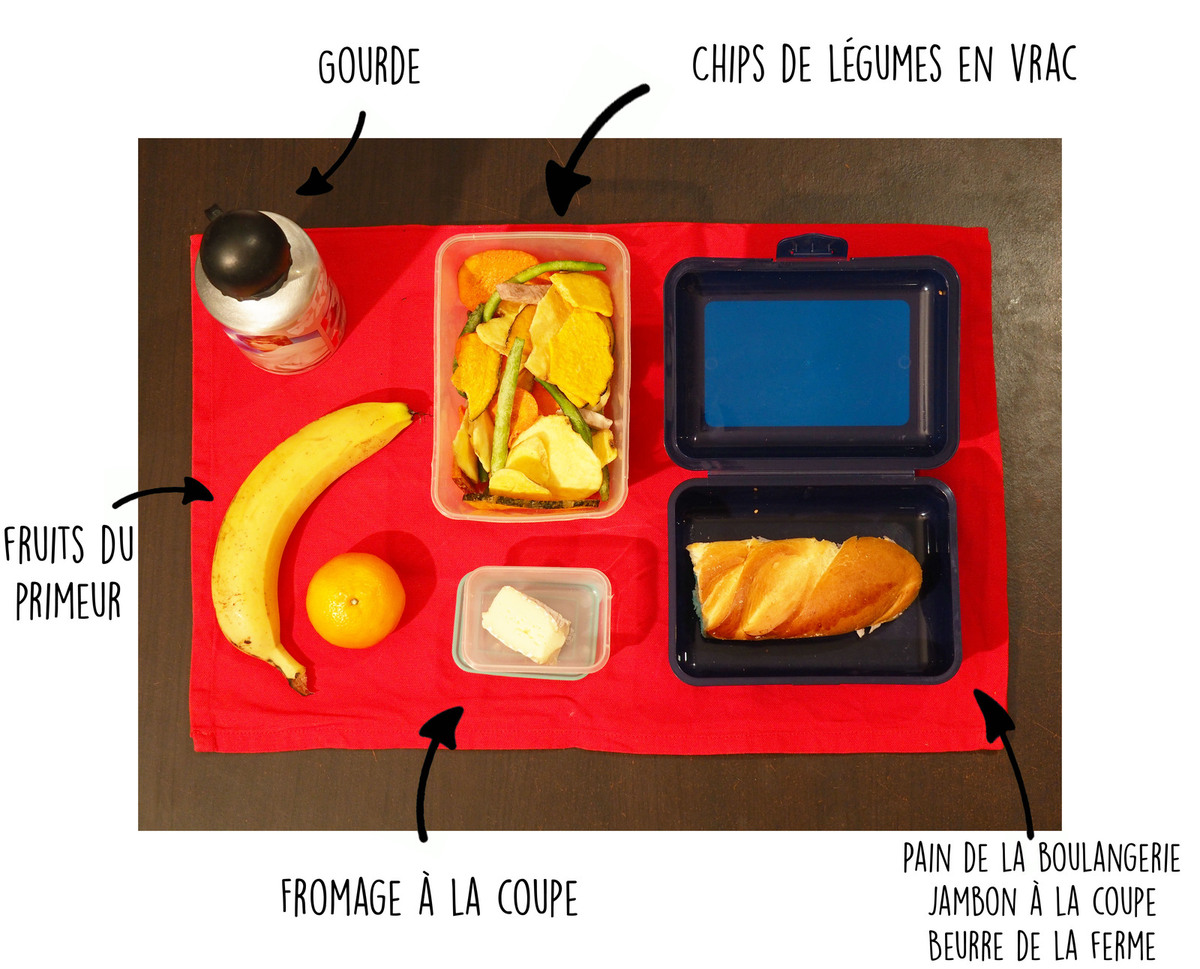 Un pique-nique zéro déchet, c’est quoi ? C’est un pique-nique où il n’y a aucun emballage à jeter à la fin. L’idée est en effet d’éviter les contenants à usage très limité mais à durée de vie quasi illimité…. Il est difficile de changer nos habitudes, c’est parfois compliqué au quotidien mais ce n’est pas parce qu’on ne peut pas tout faire, qu’il ne faut pas rien faire ! Alors on peut commencer par quelques moments exceptionnels et privilégiés comme le pique-nique à l’occasion d’une sortie. Comment faire en pratique ? L’équipe enseignante des classes de cycles 2 et 3. 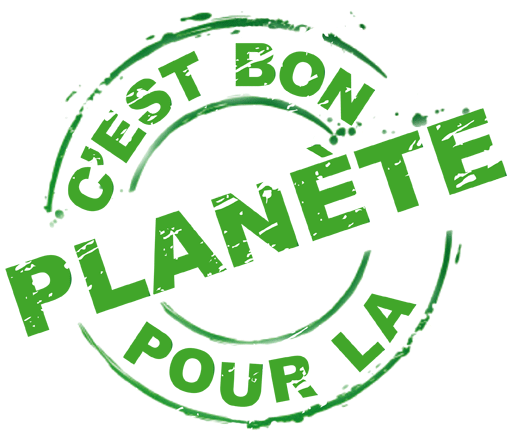 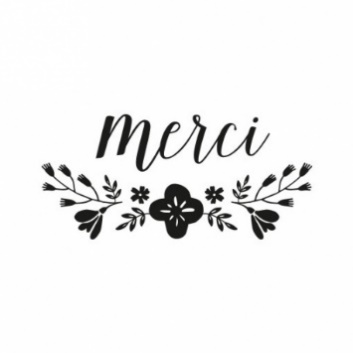                                                                                                Dominique LECORPS, chef d’établissementPique-nique classiquePique-nique Zéro déchetBouteille d’eau plastiqueGourdeSandwich emballé dans un alu, cellophane,…Sandwich/Croque-Monsieur/Cake, enveloppé dans une serviette/torchon fermé ou dans une boîteSalade composéeFaite maison mise dans une boîte réutilisableFromages individuelsMettre le fromage dans le sandwich ou la saladeChipsLa juste dose dans une petite boîtePom’pote / dessert en pot individuelUn fruit de saison ou une compote dans une boîte réutilisableGâteau emballé individuellementCookies, gâteau maison glissés dans une boîte réutilisableEssuie-toutServiette en tissu (la même qui a servi pour emballer les couverts et/ou le sandwich)